ДРУЖКІВСЬКА МІСЬКА РАДАПРОТОКОЛпленарного  засідання позачергової сорок першої  сесії  міської ради VII скликання №42Зала засідань міської ради                                                                         28 лютого  2018 рокуВсього депутатів – 36Присутніх  - 24 депутатиВідсутні –12 депутатів			Кількість запрошених – 5  осіб          У роботі пленарного засідання  позачергової сорок першої сесії VII скликання приймають участь:  керівники управлінь та начальники відділів міської ради,  представники   засобів масової інформації.          Пленарне засідання позачергової сорок першої сесії VII  скликання відкриває тапроводить  міський голова Гнатенко В.С.          Для  організаційної  роботи сесії обирається секретаріат у наступному складі:         -  Каліберда М.І., Кутненко Т.Г., Самородов М.О. ;           - лічильна комісія у кількості 3-х осіб: Горбаньова Т.В., Довбня М.В., Головченко С.А.          Бучук І.О.  пропонує включити до порядку денного розгляд проекту рішення «Про внесення змін до рішення міської ради  від 22.12.2017 №7/37-2 « Про міський бюджет на 2018 рік» щодо виділення коштів на придбання стели пам’яті.  Порядок денний затверджується одноголосно.             Затверджений регламент роботи пленарного засідання позачергової сорок першої сесії VII  скликання: доповідачам з питань порядку денного - до 10 хвилин, для відповідей на питання до доповідачів – до 5 хвилин, виступаючим - до 3 хвилин.  Засідання сесії провести  протягом  25 хвилин.ПОРЯДОК ДЕННИЙ:              До протоколу додаються:    -  перелік рішень, прийнятих на пленарному засіданні позачергової сорок першої  сесії Дружківської міської ради  VII скликання;      -  лист присутності депутатів міської ради на пленарному засіданні позачергової сорок першої   сесії  Дружківської  міської  ради  VII скликання;порядок ведення пленарного засідання позачергової сорок першої  сесії Дружківської міської ради VII скликання ;-    підсумки відкритого поіменного голосування (протокол лічильної комісії)Міський голова                                                                                               В.С.Гнатенко1Про  внесення змін  до  рішення міської ради від 13.10.2017 № 7/32-1Доповідає Сівоплясова І.В.,  заступник голови постійної комісії міської ради з питань     земельних   відносин,  житлово-комунального господарства та будівництва2Про внесення змін до рішення міської ради від 25.10.2017 №7/33-32 «Про погодження поділу земельної ділянки кадастровим номером 1411700000:00:008:0137 за адресою: м.Дружківка, вул. Соборна, 7»Доповідає Сівоплясова І.В.,  заступник голови постійної комісії міської ради з питань     земельних   відносин,  житлово-комунального господарства та будівництва3Про внесення змін до рішення міської ради  від 22.12.2017 №7/37-2 « Про міський бюджет на 2018 рік»Доповідає Трушина І.В., начальник міського фінансового управління1СЛУХАЛИ:Про  внесення змін  до  рішення міської ради від 13.10.2017 № 7/32-1Доповідач:Сівоплясова І.В.,  заступник голови постійної комісії міської ради з питань     земельних   відносин,  житлово-комунального господарства та будівництваВИСТУПИЛИ:Сівоплясова І.В.  повідомила  про відмову від голосування в зв’язку з можливим конфліктом інтересівВИРІШИЛИ:Підсумки голосування: за –24, проти - немає , утрим.- немає.Не голосували: 1Рішення № 7/41-1 прийнято  (додається).2СЛУХАЛИ:Про внесення змін до рішення міської ради від 25.10.2017 №7/33-32 «Про погодження поділу земельної ділянки кадастровим номером 1411700000:00:008:0137 за адресою: м.Дружківка, вул. Соборна, 7»Доповідач:Сівоплясова І.В.,  заступник голови постійної комісії міської ради з питань     земельних   відносин,  житлово-комунального господарства та будівництваВИСТУПИЛИ:Бурикін С.Д., Сівоплясова І.В.  повідомили  про відмову від голосування в зв’язку з можливим конфліктом інтересівВИРІШИЛИ:Підсумки голосування: за – 23, проти-немає , утрим.- немає.Не голосували: 2Рішення № 7/41-2  прийнято (додається).3СЛУХАЛИ: Про внесення змін до рішення міської ради  від 22.12.2017 №7/37-2« Про міський бюджет на 2018 рік»Доповідачі:Трушина І.В., начальник міського фінансового управлінняВИРІШИЛИ:Підсумки голосування: за - 25, проти-немає , утрим.- немає.Рішення № 7/41 - 3 прийнято  (додається).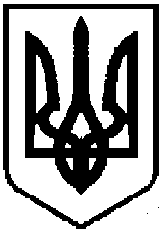 